GaeilgeLitriú (Spellings)Monday: Bí ag Léamh! Am Don Léamh Ich.58-59 Léigh agus freagair na ceisteanna.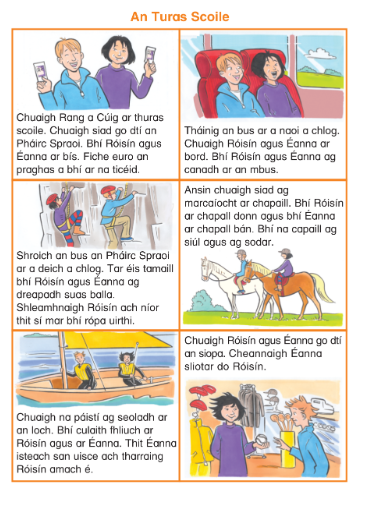 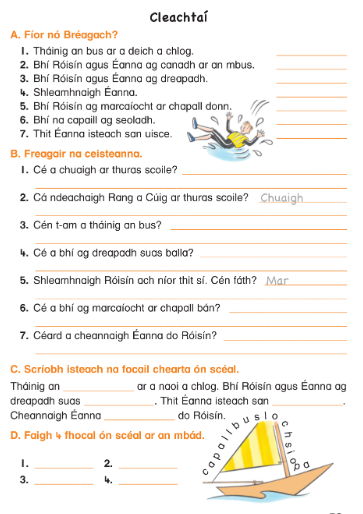 Tuesday: Bí ag scríobh. Use the words to help you write 5 sentences. Start the sentence with Bíonn/ Téim or Imrím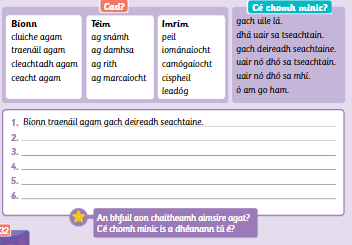 Wednesday: Mothúcháin. Let the emoji explain new emotions. Use the words to complete the sentences. 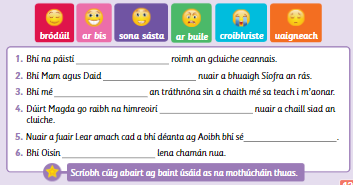 Thursday: Gramadach: An Aimsir Fháistineach: Na Briathra NeamhrialtaThe Future Tense: Irregular verbs. Use the table to fill in the blanks.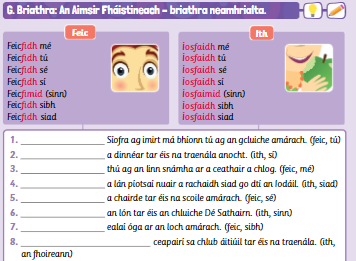 English Spelling List: Spellbound pg 64-65 (Unit 31) Phonics: iousReading for the week: Continue to read your class novel if you have it at home with you. Read the comprehensions based in this week’s plan and most importantly continue with your own personal reading.  Monday: Vocabulary based on the Spelling Unit. (You can complete the full unit in your workbook if you wish)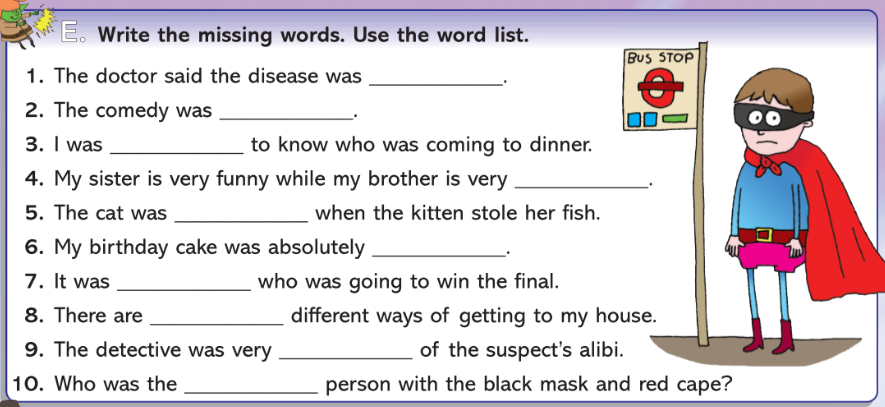 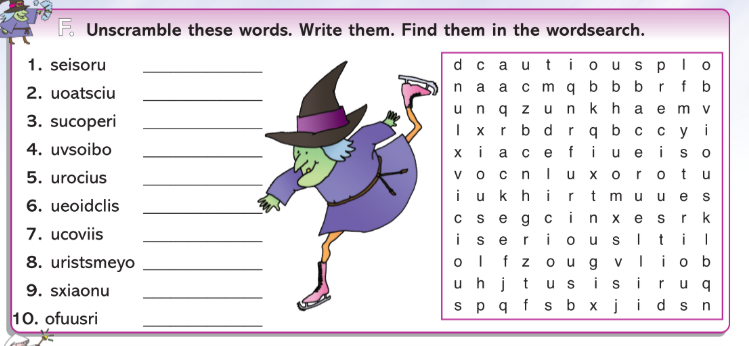 Tuesday: Comprehension Activities. Read the story and answer the accompanying questions.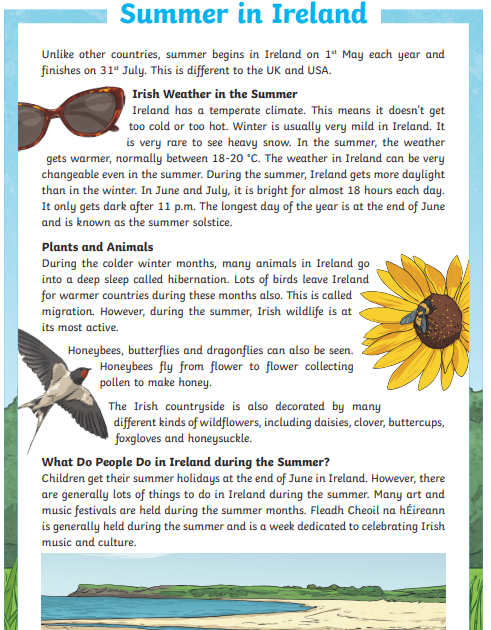 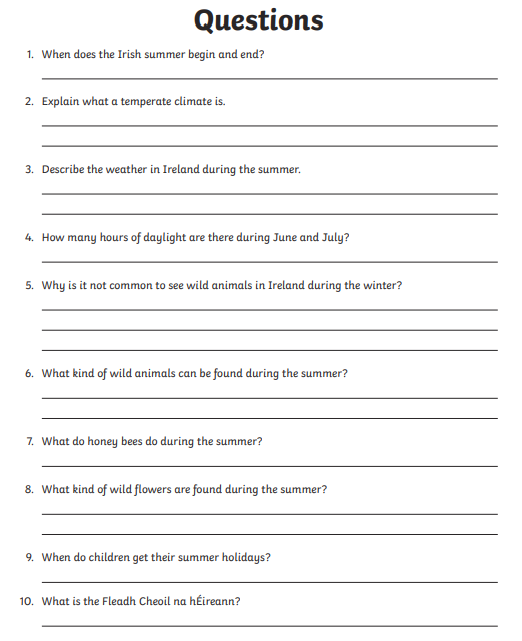  Wednesday- Dictionary Skills pg. 92, Exercise Your English.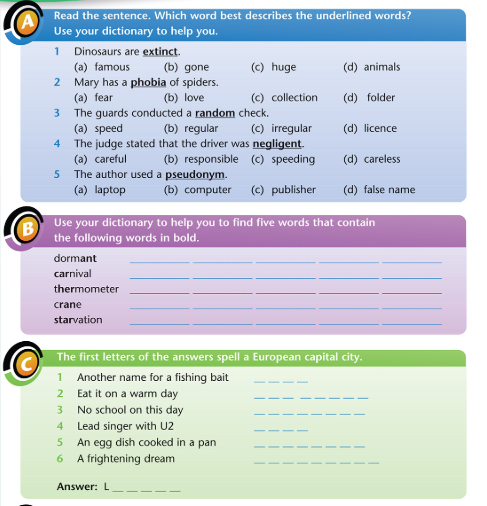 D. Thursday- Cloze Activity: The Sloth, Exercise Your English pg. 95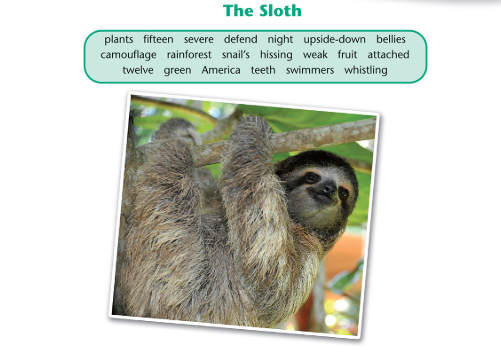 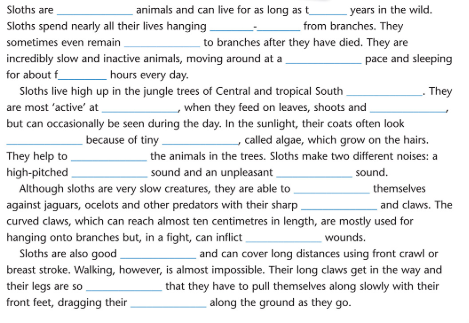 Maths- ChanceMonday- It is useful to get yourself two coins and a dice to help out with the chapter this week.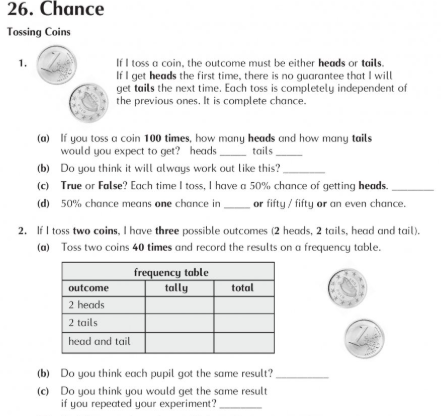 Tuesday- For the activities today you will need a dice and some coloured counters. If you do not have counters you could simply use pieces of coloured paper or pieces of lego in the various colours. 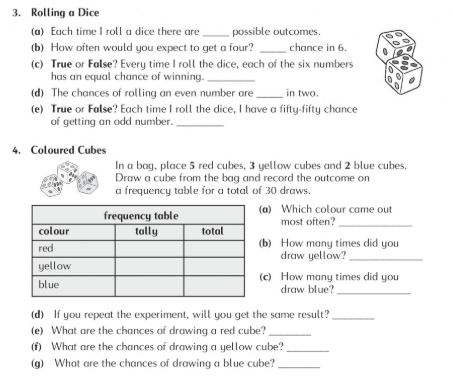 Wednesday- Working with a spinner to demonstrate Chance. 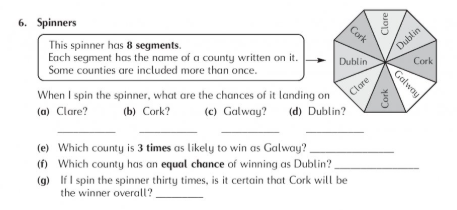 Thursday- using a survey to look at the chances of different types of fruit being picked in a class. 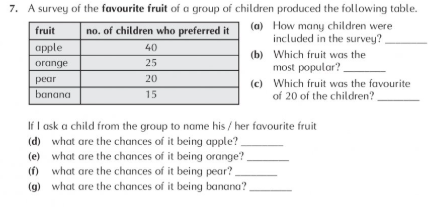 Other LessonsMonday- Science/Geography. Have a look at the following power points as a starting point.https://www.twinkl.ie/resource/t2-t-72379-the-problem-with-plastics-information-powerpointhttps://www.twinkl.ie/resource/lks2-bbc-teach-live-lesson-blue-planet-powerpoint-t2-t-1532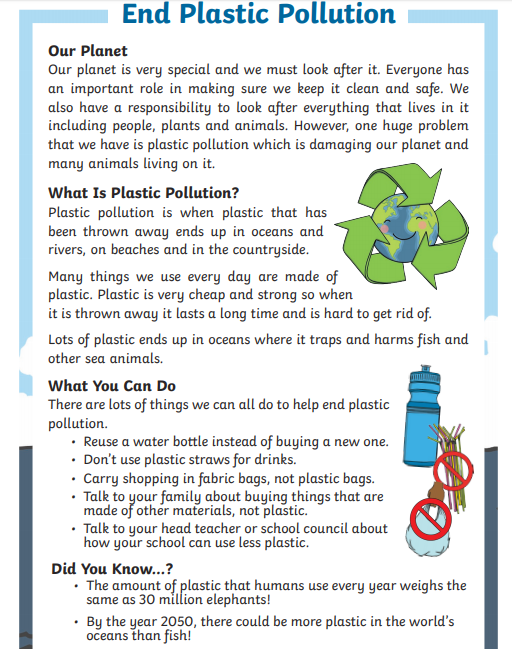 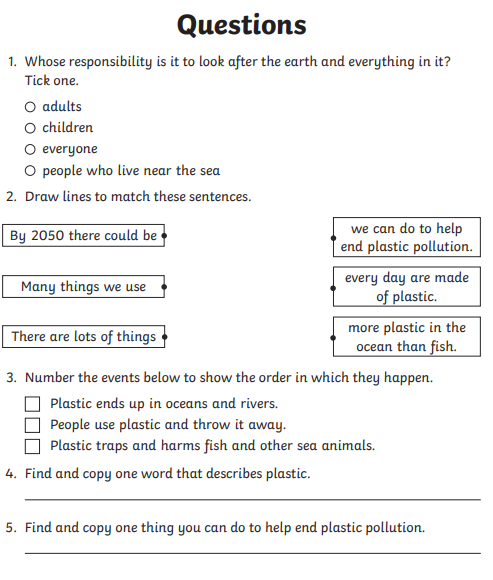 Tuesday-  Art Keeping with the summer theme, drawing some sunflowers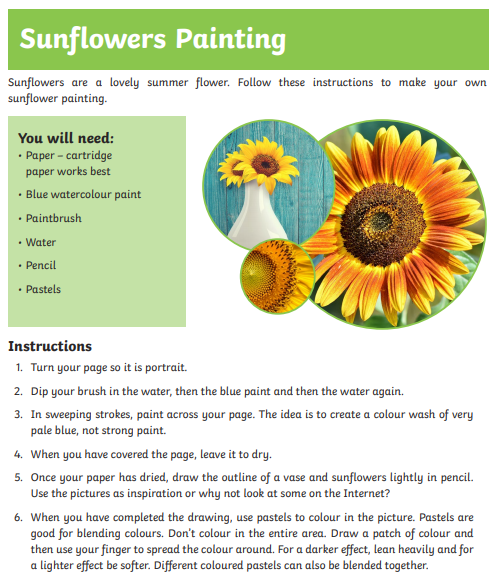 Wednesday- SPHE: Keeping safe in the SunHave a look at the following power point based on Safety in the Sun. With the good weather we are having this is particularly important at the moment. Design a poster to inform people about the importance of being safe in the sun.https://www.twinkl.ie/resource/t-t-2546973-sun-awareness-information-powerpoint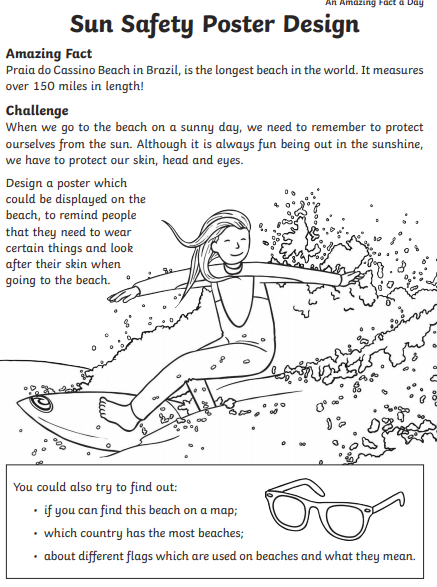 Thursday- Religion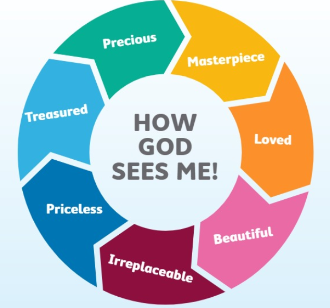 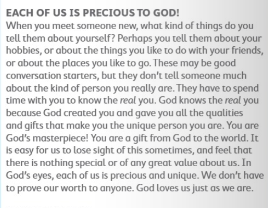 Write in your copy:How does it make you feel to know that you are precious to God and that God loves you just the way you are?Friday- School Tour DayAs today should have been your school, we want you to take a day off and enjoy a virtual tour of a place that interests you. It could be Dublin Zoo or the world famous San Diego Zoo if animals are your passion. If you are interested in History you might chose a museum or a historical site such as Anne Frank’s home or Pompeii and experience the sights that Mount Vesuvius covered. If Art is your calling visit the Louvre and see the famous Mona Lisa or after all the Space activities at the weekend you might want to check in on NASA! Have fun whatever you decide and if you want drop us a line about your experience.  You can visit the Scoilnet website where you have lots of great options or click on one of the links below; https://www.scoilnet.ie/go-to-post-primary/collections/tours/ZoosDublinElephants – bit.ly/DublinZooElephantsPenguins – bit.ly/DublinZooPenguinsAfrican Savanna – bit.ly/DublinZooAfricanSavannaSan Diego Zoo – bit.ly/SanDiegoZooCamsIrish MuseumsTrinity College DublinThe Long Room – bit.ly/TCDTheLongRoomNational Library of Ireland – bit.ly/NationalLibraryIRLNational Gallery of Ireland – bit.ly/NationalGalleryIRLNational Museum of IrelandNatural History – bit.ly/NaturalHistoryIRLCountry Life – bit.ly/CountryLifeMuseumArchaeology – bit.ly/ArchaeologyMuseumIRLDecorative Arts and History – bit.ly/DecorativeArtsHistoryIRLMedieval Museum Treasures of Medieval Waterford – bit.ly/MedievalWaterfordTitanic Experience Cobh – bit.ly/TitanicExperienceCobhInternational MuseumsThe Louvre, Paris – bit.ly/LouvreOnlineTourAnne Frank House, Amsterdam – bit.ly/AFHouseTourThe Vatican Museums, Vatican City – bit.ly/TheVaticanMuseumThe Guggenheim, New York – bit.ly/GuggenheimFromHomePompeii, Naples  – bit.ly/VirtualPompeiiThe British Museum, London – bit.ly/BritishMuseumVirtualNASAGlen Research Centre – go.nasa.gov/39fbJCkLangley Research Centre – go.nasa.gov/39faljfSubjectMondayTuesdayWednesdayThursdayFridayGaeilgeRevision materials and resource taken from a different Irish book – this allows the children to complete revision work at home.Téama: Ócáidí Speisialta – Turas ScoileLitriú (Spellings)Bí ag Léamh!Am don Léamh: Turas Scoile. Léigh agus freagair na ceisteanna.Online dictionaries https://www.teanglann.ie/en/https://www.focloir.ie/Téama: Ócáidí Speisialta – Turas ScoileLitriú (Spellings)Bí ag Scríobh!Use the vocabulary provided to write your own six sentences.Téama: Ócáidí Speisialta – Turas ScoileLitriú (Spellings)Bí ag Scríobh!Mothúcháin (emotions)Use the emojis to help you to complete the sentences.Online dictionaries https://www.teanglann.ie/en/https://www.focloir.ie/Téama: Ócáidí Speisialta – Turas ScoileLitriú (Spellings)GramadachRevise Briathra Neamhrialta (irregular verbs) Feic and Ith in the Aimsir Fháistineach (Future Tense)Use the table to help you to fill in the blanks. Write and complete the sentences in your copy.School Tour DayEnglishSpellings (Unit 31)Vocabulary: Write the sentences and complete them using words from the spelling list. Complete the word search.You can do all of Unit 31 if you wish in Spellbound.ReadingClass novel / Novel of your choiceSpellings (Unit 31)ComprehensionRead the piece and answer the comprehension questions based on the text Summer in Ireland. ReadingClass novel / Novel of your choiceLearn Spellings(Unit 31)Vocabulary Development / Dictionary WorkE.Y.E. pg 92Use your dictionary to complete the vocabulary exercises.ReadingClass novel / Novel of your choiceLearn Spellings(Unit 31)Cloze ProcedureE.Y.E pg 93Write out the cloze procedure and complete the text using the bank of words. Remember to check spellings and only use each word once. ReadingClass novel / Novel of your choiceSchool Tour DaySubjectMondayTuesdayWednesdayThursdayFridayMathsSome revision resources not taken from Planet MathsSee Google Classroom for Answer Sheets.ChanceActivity AExplore the topic of chance using coins (heads or tails). Answer the questions.ChanceActivity BExplore the topic of chance using dice and coloured paper. Answer the questions.ChanceActivity CExplore the topic of chance using a spinner. Answer the questions.ChanceActivity DExplore the topic of chance using a survey based on preferences. Answer the questions.School Tour DayScience / Geography:Caring for the environmentLearn about plastic pollution from the power point and answer the questions.Art: Create a piece based on the theme of sunflowers. You can use the information provided to help or create your own piece. Use any materials you have at home.SPHE: Myself: Safety in the SunLearn all about the importance of staying safe in the sun. Look at the power point and design a summer safety poster. Religion Learn all about God’s love for us. Complete the reflection question in your journal.School Tour DayToday should have been your school tour so take the day off work See links in plan to virtual tours.DaySpellingTranslationAn Luanan turas scoilear bísthe school tourexcitedAn Mháirtag marcaíochtag sodarhorse ridingtrottingAn Chéadaoinpraghasag dreapadhpriceclimbingAn Deardaoinshleamhnaigh sétharraing síhe slippedshe pulledMondayTuesdayWednesdayThursdayseriouscuriousfuriousviciouscautiouspreciousvariousglorioushilariousdeliciousmysteriousvictoriousobviousanxioussuspiciouscontagious